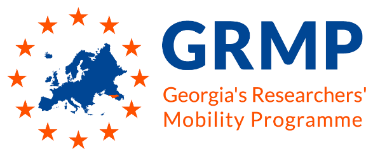 Project SynopsysApplicant’s Name, SurnameAcademic degree/status Home institutionResearch fieldProject titleProject implementation period Host institutionProject abstract